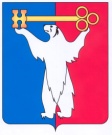 АДМИНИСТРАЦИЯ ГОРОДА НОРИЛЬСКАКРАСНОЯРСКОГО КРАЯПОСТАНОВЛЕНИЕ10.02.2023 				          г. Норильск 				                 №  45О внесении изменений в постановление Администрации города Норильска от 22.10.2019 № 496В целях приведения в соответствии с требованиями действующего законодательства, во исполнение Федерального закона от 21.11.2022 № 465-ФЗ «О внесении изменений в статью 54 Семейного кодекса Российской Федерации и статью 67 Федерального закона «Об образовании в Российской Федерации», ПОСТАНОВЛЯЮ:1. Внести в Административный регламент предоставления муниципальными общеобразовательными учреждениями, подведомственными Управлению общего и дошкольного образования Администрации города Норильска, муниципальной услуги по зачислению в муниципальные общеобразовательные учреждения, утвержденный постановлением Администрации города Норильска от 22.10.2019 № 496 (далее – Административный регламент), следующие изменения:1.1. Абзац второй пункта 1.2 Административного регламента изложить в следующей редакции:«Ребенок, в том числе усыновленный (удочеренный) или находящийся под опекой или попечительством в семье, включая приемную семью либо в случаях, предусмотренных законами субъектов Российской Федерации, патронатную семью, имеет право преимущественного приема на обучение по основным общеобразовательным программам в муниципальную образовательную организацию, в которой обучаются его брат и (или) сестра (полнородные и неполнородные, усыновленные (удочеренные), дети, опекунами (попечителями) которых являются родители (законные представители) этого ребенка, или дети, родителями (законными представителями) которых являются опекуны (попечители) этого ребенка, за исключением случаев, предусмотренных частями 5 и 6 статьи 67 Федерального закона от 29.12.2012 № 273-ФЗ «Об образовании в Российской Федерации».».1.2. Пункты 2.6.1, 2.6.2, 2.6.3 Административного регламента дополнить абзацем следующего содержания:«- копия свидетельства о заключении брака (в отношении Получателя из числа детей, относящихся к пасынкам и падчерицам).».2. Опубликовать настоящее постановление в газете «Заполярная правда» и разместить его на официальном сайте муниципального образования город Норильск.3. Настоящее постановление вступает в силу после его официального опубликования в газете «Заполярная правда» и распространяет свое действие на правоотношения, возникшие с 02.12.2022.Глава города Норильска							                 Д.В. Карасев